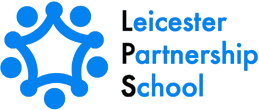 Drama PolicyDRAMA POLICYAIMS The aim of this policy is to inform all stakeholders of the teaching and learning within the subject of Drama for KS3 students who are part of Leicester Partnership School. (Drama is a statutory part of English in the National Curriculum for England 2013)The aim at KS3 is to enable all students to participate in and gain knowledge, skills and understanding within Drama. This compliments the National Curriculum, aspects of Speaking, Listening and Communication and will be studied alongside maintaining reading and literacy skills that students have already acquired through Drama lessons.  CURRICULUM COMPONENTSKS3. Speaking, Listening & Communication. Script studies (Reading & Writing). Understanding Drama (AQA). Devising Drama pieces of work (Performance) PROGRAMMES OF STUDY KS3Workshops for exploration of the subjectDrama methods/strategies/conventionsAQA unitsShakespearean insultsFilm reviewsPerformance reviewsRehearsalsScript WorkTheatre tripsExploring emotions and feelings/body languageReadingThemes which compliment work within the English department- Diwali, Black history etc.ACHIEVEMENT AT KS3 All students are given the opportunity to take part in Drama lessons, in which all lessons are differentiated to the level needs of all learners within individual groups. All who take part are entered for AQA qualifications in each of the following areas: 111981-Taking part in Drama lessons Unit 1 84645- Drama Games70437- Introduction to Drama75112- Introduction to Drama –Preparing for a performance72935- Developing Team Work skills through Drama- Unit 278634- Communication DramaLE5177- Improvisation in Drama79771- Writing a Drama Script94438- Introduction to performance- Props112563- Mask work in Drama- Making a theatre mask87395- Taking part in a visit to the TheatreAll are Entry level units with extension opportunities for all. ASSESSMENT (To be read in conjunction with The Leicester Partnership School Assessment Recording and Reporting Policy)At KS3 students are assessed using a combination of teacher observation and assessments and AQA Unit criteria. Student progress is recorded on feedback slips and on an LPS Drama tracker. MONITORING AND EVALUATIONThe monitoring and evaluation of this policy takes place through the following:Lesson ObservationsLearning WalksWork ScrutiniesMarking ScrutiniesAssessment Data Drama TrackerPerformance ManagementAppraisalsStaff MeetingsStudent marking and feedback Meetings with the head of EnglishSchedule for Development, Monitoring and ReviewSchedule for Development, Monitoring and ReviewApproved by governors on:16th June 2022Implementation monitored by:Jude ColverReview arrangements:Annually unless any further changesReviewed:The next review of this policy:20222023